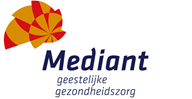 Dit formulier graag uiterlijk maandag 2 maart  sturen naar referaat@mediant.nl Programma:(maximaal 2 presentaties van 30 minuten of 3 presentaties van 20 minuten)Titel referaatTrauma en PsychoseSubtitel: Ga verwerking van traumatische ervaringen bij mensen met een psychotische kwetsbaarheid niet uit de weg. Kartrekker: Sabien Horevoets & Peter Hoekenga Namen & kwalificaties sprekersPeter Hoekenga, GioKSabien Horevoets, GioKHans Agelink, psychiatero.v.b. ervaringsdeskundigeDisciplines waarvoor accreditatie aangevraagd moet worden.  Psychiaters  Klinisch psychologen/Gz-psychologen/ Cognitief Gedragstherapeut VGCT?  POH-GGZ  Verpleegkundig specialisten  Verpleegkundigen   SKJOmschrijving & leerdoelen referaatkennisneming over de Nederlandse richtlijnen psychosezorg (multidisciplinaire zorg)kennisneming over de laatste  wetenschappelijke inzichten inzake traumabehandeling bij psychosenkennisneming over de rationale van traumabehandeling bij psychoseinformatie over hoe zorg te organiseren passend bij welke fase van psychosen informatie over het belang van en de manier van  samenwerking met andere disciplines (farmacotherapie, vaktherapie, spv, etc.) Op welke informatie is het referaat gebaseerd?(richtlijnen / protocollen / vakliteratuur)De Bont, P.A.J.M., Van den Berg, D.P.G., Van der Vleugel, B.M., de Roos, C., Mulder, C.L., Becker, E.S., de Jongh, A., van der Gaag, M., & van Minnen, A. (2013). A multi-site single blind clinical study to compare prolonged exposure, eye movement desensitization and reprocessing and waiting list on patients with a current diagnosis of psychosis and co morbid post-traumatic stress disorder: study protocol for the randomized controlled trial Treating Trauma in Psychosis. Trials, 14:151.Van den Berg, D.P.G., De Bont, P.A.J.M., Van der Vleugel, B.M., De Roos, C., De Jongh, A., Van Minnen, A., & Van der Gaag, M. (2015). Prolonged Exposure vs Eye Movement Desensitization and Reprocessing vs Waiting List for posttraumatic stress disorder in patients with a psychotic disorder: A randomized clinical trial. JAMA Psychiatry, Online First. doi:10.1001/jamapsychiatry.2014.2637van den Berg DP, de Bont PA, van der Vleugel BM, de Roos C, de Jongh A, van Minnen A, van der Gaag M. Trauma-Focused treatment in PTSD patients with psychosis: Symptom exacerbation, adverse events, and revictimization. Schizophr Bull 2016, May;42(3):693-702.traumaenpsychose.nl voor allerhande informatie over deze combinatie van klachten. www.gedachtenuitpluizen.nl voor informatie over psychose en cognitieve gedragstherapie daarbij. Van Der Gaag, M., & Staring, T. (2019). Handboek psychose. BoomPodcast T. Starring over Psychoses https://www.youtube.com/watch?v=RPJgiOYTRbM&feature=emb_titleTekst voor uitnodigingTraumabehandeling ook bij mensen met psychosegevoeligheid!  Er is steeds meer bekend over de relaties tussen trauma en psychose, en over de behandeling van trauma (of in engere zin PTSS) bij mensen met psychose. Waar voorheen psychose of schizofrenie als een contra-indicatie werd beschouwd, is er nu goede evidentie dat PTSS veilig en effectief behandeld kan worden. Deze relatie tussen trauma en psychose wordt belicht vanuit de wetenschappelijke inzichten, de richtlijnen en vanuit ervaringen uit de praktijk. Daarnaast wordt ruim aandacht besteedt aan de vele mogelijkheden binnen behandeling en begeleiding binnen de sGGZ behandeling, specifiek bij mensen met een psychosespectrumstoornis. TijdProgrammaSpreker 16.30Opening / welkomstwoord16.35PsychosePeter Hoekenga16:55Traumabehandeling bij PsychoseSabien Horevoets16:20 FarmacotherapieHans Agelink16:30Ervaringen van een deskundigeErvaringsdeskundige17.55Vragen / discussie18.00Afsluiting